bValsts bērnu tiesību aizsardzības inspekcija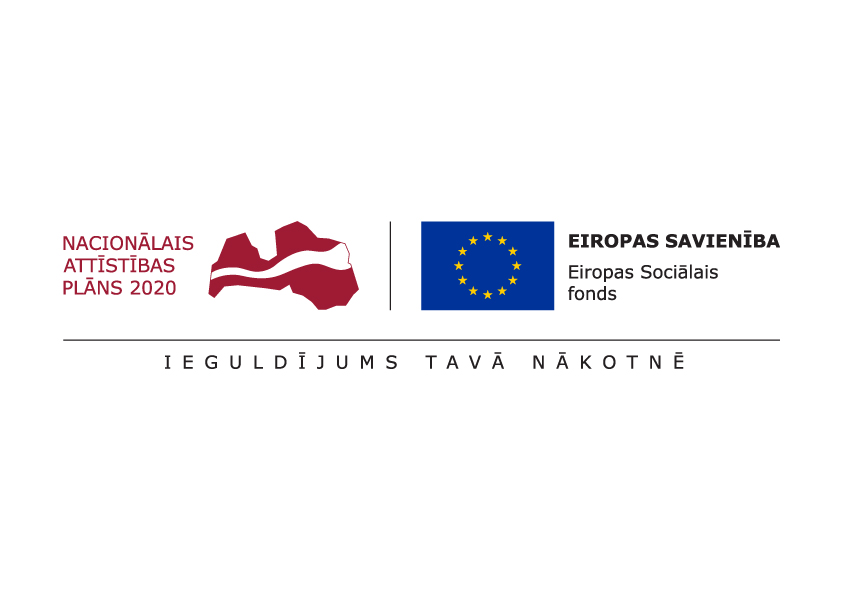 Eiropas Savienības fonda projekts Nr. 9.2.1.3/16/I/001 „Atbalsta sistēmas pilnveide bērniem ar saskarsmes grūtībām, uzvedības traucējumiem un vardarbību ģimenē”Informatīvais ziņojums par projekta aktualitātēm  11.10.2018. Valsts bērnu tiesību aizsardzības inspekcijas (turpmāk – VBTAI)  Eiropas Savienības fonda projekta Nr. 9.2.1.3/16/I/001 „Atbalsta sistēmas pilnveide bērniem ar saskarsmes grūtībām, uzvedības traucējumiem un vardarbību ģimenē” (turpmāk – Projekts) Konsultatīvās nodaļas speciālistu komanda, atbilstoši izstrādātajai metodoloģijai, turpina darbu, lai nodrošinātu bērnu ar uzvedības traucējumiem  un saskarsmes grūtību diognosticēšanu, atbalsta programmu izstrādi un rekomendāciju sniegšanu bērnu likumiskajiem pārstāvjiem vai aprūpētājiem un speciālistiem (izglītības iestādēm un sociālajiem dienestiem u.c.institūciju speciālistiem).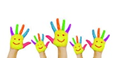 2018. gada trešajā ceturksnī tika saņemeti 54 vecāka vai cita likumiskā pārstāvja iesniegumi. Atbilstoši saņemtajiem iesniegumiem, Konsultatīvās nodaļas speciālistu komanda sniedza 35 klātienes konsultācijas,  izstrādāja 36 individuālās atbalsta programmas un 103 rekomendācijas bērnu ar uzvedības traucējumiem un saskarsmes grūtībām agresijas un vardarbības mazināšanai un sociālās iekļaušanas veicināšanai. Turpinot darbu pie Konsultatīvā atbalsta sniegšanas procesa pilnveides, tika konstatēts, ka sekmīgai atbalsta programmā ietverto rekomendāciju īstenošanai nepieciešama bērna vecāku vai citu likumisko pārstāvju (aprūpētāju), izglītības iestādes un sociālā dienesta sadarbība, t.sk., regulāras tikšanās un informācijas apmaiņa. Turpmāk Konsultatīvās nodaļas speciālisti ieteiks izglītības iestādei, uzreiz pēc atbalsta programmas saņemšanas, organizēt tikšanos ar bērna vecākiem vai citiem likumiskajiem pārstāvjiem (aprūpētājiem) un sociālo darbinieku, lai vienotos par turpmāko sadarbību atbalsta programmas īstenošanā.	Tika veikti pilnveidojumi atbalsta programmās, nosakot, ka turpmāk atbalsta programmas īstenošanas plānā iekļautos uzdevumus vecākiem (bērna likumiskajiem pārstāvjiem/ aprūpētājiem) būtu nepieciešams īstenot tuvāko 3 mēnešu laikā.Konsultatīvās nodaļas metodoloģijas izstrādes un aprobācijas ietvaros Konsultatīvās nodaļas speciālisti un Projekta pārstāvis no 2018.gada 18.septembra līdz 21. septembrim devās pieredzes apmaiņas vizītē uz Čehiju.	Vizītes ietvaros komandējuma dalībnieki 19.septembrī apmeklēja pirmsskolu ar speciālām klasēm „Varavīksne” (Mateřská škola se speciálními třídami DUHA), kur tikās ar pirmsskolas direktori Ludmilu Maškovu (Ludmila Mašková) un speciālistiem (speciālo pedagogu, logopēdu, psihologu). Vizītes laikā VBTAI pārstāvji tika iepazīstināti ar iestādes telpām, dažādām metodikām un metodiskajiem palīglīdzekļiem, kurus speciālisti izmanto savā darbā.Komandējuma dalībnieki novēroja, ka šajā pirmsskolas izglītības iestādē tiek īstenota iekļaujošā izglītība (inclusive education), kurā atšķirībā no integrētās izglītības (integrated education), izglītības iestāde tiek pārveidota tā, lai varētu uzņemt visus izglītojamos. Tie bērni no speciālajām grupām, kas spēj iekļauties parastajās grupās, turpina apmeklēt tās. Šāds izglītības modelis bagātina visus bērnus, palīdzot iemācīties sadarboties ar bērniem ar īpašām vajadzībām. L. Maškova uzsvēra, ka pirmsskolas izglītības pamatuzdevums nav sagatavot bērnu mācībām skolā, bet “dzīvei skolā”. Situācijās, kad bērns pēc pirmsskolas nespēj iekļauties skolas mācību procesā, viņš atgriežas atpakaļ pirmskolā. Čehijā obligātas izglītības vecums ir gads pirms skolas gaitu uzsākšanas (t.i., ja skolā bērni iet no 6.g.v., tad obligāta ir pirmsskolas izglītība no 5.g.v.).Čehijas valsts nākotnes attīstībā tiek plānots, ka pēc 15 gadiem vairs nebūs speciālo skolu. Uz doto brīdi vecāki var izvēlēties: sūtīt bērnu uz vispārizglītojošo skolu, vai uz speciālo skolu. Valdības mērķis ir pēc iespējas vairāk bērnu iekļaut vispārizglītojošā izglītībā. Šādā veidā arī tiek ieekonomēti līdzekļi:  lētāk ir uzturēt iekļaujošas klases, nekā lielu speciālo skolu.	Tāpat komandējuma dalībnieki 19.septembrī apmeklēja Kopienas Dienas centru bērniem un jauniešiem “Pomocna Ruka” (Komunitni Centrum POMOCNÁ RUKA Klubovna pro děti a mládež) un apmeklējuma laikā tikās ar centra vadītāju Danicu Gallo (Danica Gallo). Dienas centra mērķa grupa ir bērni un seniori. Dienas centrs ir izveidots projekta, kuru līdz 2018.gada decembrim finansē Eiropas Savienība. Bērni apmeklē Dienas centru pēc stundām skolā, darbības laikā nav bijušas situācijas, kad bērns neapmeklē skolu, bet no paša rīta iet uz Dienas centru. Prāgā kopā strādā 3 līdzīgi Dienas centri, kuru apmeklēšana ir bez maksas (citos Prāgā esošajos Dienas centros ir noteikts līdzmaksājums). Dienas centru apmeklē arī dažādu etnisko minoritāšu, piemēram, krievu, ukraiņu, taizemiešu u.c. bērni. Interesanti, ka lai gan Dienas centra apkārtnē dzīvo daudzi romu tautības bērni, viņi neapmeklē Dienas centru, jo, kā informēja iestādes vadītāja, viņiem ir grūti ilgstoši atrasties strukturētā vidē, kurā tiek izvirzīti attiecīgi noteikumi, kā arī viņu vecāki nav pieraduši risināt problēmas un sadarboties ar institūcijām.	Turpinot vizīti, VBTAI pārstāvji 20.septembrī apmeklēja pirmsskolas iestādi hiperaktīviem bērniem “Hyperka” (Předškolní klub pro hyperaktivní děti “Hyperka”), kur tikās ar kluba vadītāju un sociālo darbinieci Tereziju Pemovu (Terezie Pemová). Iestādes mērķa grupa ir bērni no 1 gada vecuma. Iestādi apmeklē bērni, kuri nespēj iekļauties pirmsskolas iestādes vidē, iestādes speciālisti turpina konsultēt bērnus un viņu vecākus arī tad, kad bērni uzsākuši skolas gaitas. Atšķirībā no pirmsskolas izglītības iestādēm, kas iekļautas izglītības sistēmā, minētā iestāde darbojas sociālā atbalsta sistēmas ietvaros. Komandā ir psihologs, 2 pedagogi (speciālais pedagogs ar papildus mūzikas terapeita un mākslas terapeita izglītību, sociālais pedagogs ar papildus medmāsas izglītību) un vairāki brīvprātīgie. Nepieciešamības gadījumā, individuāli izvērtējot, tiek piesaistīti citi speciālisti (piemēram, fizioterapeits). Katram bērnam, kas apmeklē šo pirmskolas iestādi, tiek izstrādāts individuālais plāns, kas sevī ietver uzdevumus 5 virzienos: motoriskā attīstība; valodas attīstība (īpaši uzsverot emociju verbalizēšanas funkciju); dienas režīma ievērošanas veicināšana, grafomotorā attīstība (rakstīšanas iemaņu attīstīšana un pilnveide); sociālo kontaktu un attiecību veidošanas apguve; emociju un uzvedības pašregulācijas attīstība. Svarīgākas plāna daļas ir valodas attīstības daļa un emociju un uzvedības pašregulācijas daļa, jo lai būtu iespējams uzlabot bērna uzvedību ir jāpanāk rezultāts, lai viņš spēj apzināties savas emocijas un izteikt tās verbāli. 	Raksturojot Čehijā sniegto atbalstu bērniem un ģimenēm un deinstitucionalizācijas procesa īpatnības, pirmsskolas iestādes vadītāja vērsa uzmanību, uz to, ka Čehijā atbalsta sistēmu ģimenēm ar bērniem veido 3 sastāvdaļas:•	izglītības sistēma (izglītības iestādes);•	veselības aprūpes sistēma;•	sociālā atbalsta sistēma (sociālie dienesti).Sociālajiem darbiniekiem Čehijā nav preventīvas funkcijas; strādājot ar ģimenēm ar bērniem, viņi strādā kā sociālā gadījuma vadītāji (case management), piesaistot resursus, organizējot, plānojot, veicot starp institucionālo sadarbību. Konstatējot augstus riskus ģimenē, sociālais darbinieks pārsūta ģimenes lietu pakalpojuma sniedzējam, kas nodrošina darbu ar gadījumu. Čehijā vienam sociālajam darbiniekam var būt līdz 165 ģimeņu lietām. Atšķirībā no Latvijas, Čehijā ilgstošas sociālās aprūpes un sociālās rehabilitācijas iestādes bērniem atrodas Izglītības ministrijas pārraudzībā.Katrai audžuģimenei Čehijā obligāti jāsadarbojas ar speciāliem audžuģimeņu servisiem, kuriem audžuģimenes iesniedz atskaites. Čehijā ir pieejamas arī profesionālās audžuģimenes un krīzes audžuģimenes, kuras uzņem bērnu un nodrošina viņam aprūpi nekavējoties jebkurā diennakts laikā. Lai ģimene saņemtu audžuģimenes statusu ir nosacījums, ka ģimenei jābūt vismaz vienam savam bērnam. Tiek turpināts darbs pie informatīvo lapu izplatīšanas par Konsultatīvās nodaļas sniegto atbalstu bērna uzvedības traucējumu un saskarsmes grūtību pārvarēšanā, tādējādi nodrošinot bērnu vecāku un to likumiskie pārstāvju, kā arī speciālistu informēšanu par kārtību, kādā veidā un kādu palīdzību var saņemt Konsultatīvajā nodaļā. Informatīvās lapas tiek nogādātas gan personiski, dodoties Konsultatīvās nodaļas speciālistiem uz semināriem, konferencēm, vecāku sapulcēm u.c. pasākumiem un tikšanās, gan arī pa pastu uz atbalsta procesā iesaistītājām iestādēm Latvijā. Informācija par Konsultatīvās nodaļas sniegto atbalstu regulāri tiek aktulizēta arī interneta sociālajā tīklā Facebook.Efektīvākas informācijas apmaiņas nodrošināšanai starp visam institūcijas Latvijā, kuras ir iesaistītas Konsultatīvās nodaļas speciālistu nodrošinātajā konsultatīvā atbalsta sniegšanā bērniem ar saskarsmes grūtībām un uzvedības traucējumiem (piemēram, izglītības iestādes, aprūpes iestādes, pašvaldību sociālie dienesti u.c.), Konsultatīvās nodaļas speciālisti turpina darbu pie informācijas aktualizēšanas Sadarbības tīkla rokasgrāmatā. Internetā rokasgrāmata  ir atrodama VBTAI mājas lapā: http://www.bti.gov.lv/lat/esf_projekts_/struktura/. Lai palīdzētu Konsultatīvās nodaļas starpdisciplinārās komandas speciālistiem risināt jautājumus, kas saistīti ar konsultatīvā atbalsta sniegšanu, komunikāciju ar klientiem, sadarbību ar pašvaldību iestādēm un speciālistiem, risināt ar metodikas aprobāciju saistītos jautājumus un mazinātu izdegšanas risku, VBTAI telpās tika organizētas regulāras supervīziju sesijas. Noslēgtā līguma ietvaros biedrība “Latvijas Pašvaldību mācību centrs” turpina apmācīt speciālistus, kuriem nepieciešamas speciālās zināšanas bērnu tiesību aizsardzības jomā, visos 5 Latvijas reģionos, tādējādi sniedzot iespēju speciālistiem iegūt zināšanas un attīstīt prasmes, kas nepieciešamas, lai, pildot darba pienākumus, nodrošinātu bērnu tiesību ievērošanu un aizsardzību.Līdz 2018.gada 30.septembrim tika apmācīti 2148 speciālisti. Tiek turpināts darbs, lai popularizētu Projekta ietvaros izstrādāto interaktīvo spēli “Hei, mosties!”, tādējādi aicinot sabiedrību domāt par vardarbības ģimenē atpazīšanas un mazināšanas iespējām, izglītojot par vardarbības cēloņiem un sekām. Noslēgtā līguma ietvaros un atbilstoši izstrādātajam informēšanas pasākumu plānam, pakalpojumu sniedzējs SIA “JUMP STUDIO” sadarbībā ar Projektu šajā periodā organizēja šādus informēšanas pasākumus:izstrādāja komunikācijas kanālu atbilstības novērtējumu;plakātu izgatavošanu un to  izvietošanu;izstrādāja spēles situāciju vizuālās reklāmas maketus;galvas masku izgatavošanu;mediju atklāšanas pasākumu, kurš notika 19.07.2018. Kr.Barona ielā 21A “NicePlace Telpa”;regulāra informācija par “Hei, mosties!” aktualitātēm izvietošanu plašsaziņas līdzekļos un sociālajos tīklos;informēšanas pasākumus ar jomas ekspertu un Projekta pārstāvju piedalīšanos 27.08.2018. Liepājā un 28.09.2018. Bauskā. Lai analizētu un diskutētu par sadarbības pilnveides iespējām starp dažādām iesaistītajām valsts un pašvaldību u.c. iestādēm, kuras ir iesaistītas darbā ar bērniem ar  bērniem ar saskarsmes grūtībām un uzvedības traucējumiem, laika periodā no 2018.gada 1.jūlija līdz 30.septembrim tika organizētas šādas Konsultatīvās nodaļas speciālistu tikšanās:ar Autisma apvienības vadītāju Līgu Bērziņu par sadarbību darbā ar mērķa grupu un Uzvedība.lv izstrādātajām spēlēm;ar Liepāja izglītības iestāžu, bērnu ārpusģimenes aprūpes iestādes speciālistiem un NVO “Marta” pārstāvjiem, kā arī pilsētas Izglītības pārvaldes ar Iekļaujošās izglītības nodaļas speciālistiem par Konsultatīvās nodaļas aktualitātēm un izstrādāto interaktīvo spēli “Hei, mosties!”;ar SOS ciematu asociācijas pārstāvjiem par aktualitātēm un sadarbības pilnveidošanu; ar Ķekavas vidusskolas sākumskolas 1.klašu skolēnu vecākiem sanāksmē par iespējām saņemt atbalstu un palīdzību Konsultatīvajā nodaļā;Rīgas Izglītības, kultūras un sporta departamenta organizētajos semināros skolu ar logopēdiem un speciālajiem pedagogiem par iespējām saņemt atbalstu un palīdzību Konsultatīvajā nodaļā un ārvalstu labo praksi darbā ar mērķa grupu;ar Aizkraukles novada Izglītības pārvaldes, izglītības iestāžu, Sociālā dienesta, Bāriņtiesas un pašvaldības policijas pārstāvjiem par iespējām saņemt atbalstu un palīdzību Konsultatīvajā nodaļā un ārvalstu labo praksi darbā ar mērķa grupu, kā arī izstrādāto interaktīvo spēli “Hei, mosties!”;ar Bauskas novada Izglītības nodaļas, izglītības iestāžu, Sociālā dienesta, Bāriņtiesas pārstāvjiem par iespējām saņemt atbalstu un palīdzību Konsultatīvajā nodaļā un ārvalstu labo praksi darbā ar mērķa grupu, kā arī izstrādāto interaktīvo spēli “Hei, mosties!”.Turpmākās darbībasNākamajā projekta īstenošanas ceturksnī ir plānots:izsludināt iepirkumu “Speciālistu apmācība bērnu tiesību aizsardzības jomā”;turpināt darbu pie informēšanas pasākumu aktivitāšu īstenošanas, lai popularizētu interaktīvo spēli “Hei, mosties!”. Sadarbībā ar pakalpojumu sniedzēju līdz gada beigām plānots organizēt konkursus Latvijas skolās,  izveidot spēles videoreklāmu, organizēt mediju brokastis, kā arī veikt darbu pie spēles popularizēšanas plašsaziņas līdzekļos un sociālajos tīklos2018.gada 12.oktobrī Konsultatīvās nodaļas pārstāvju dalība VBTAI organizētajā domnīcā-forumā “Bērni un jaunieši: piedāvājumi, izaicinājumi un risinājumi”, lai diskutētu ar bērnu tiesību aizsardzības jomas speciālistiem par aktuālajiem pasākumiem bērna uzvedības traucējumu mazināšanai un apzinātu labo praksi pašvaldībās.turpināt darbu pie jaunu sadarbības partneru apzināšanas pieredzes apmaiņas vizīšu organizēšanai;turpināt darbu pie informācijas par Konsultatīvās nodaļas sniegtā atbalsta aktualitātēm izplatīšanas, apmeklējot izglītības iestādes, aprūpes iestādes, pašvaldību sociālos dienestus Latvijā, kā arī lai veicinātu sadarbību atbalsta programmu īstenošanā; turpināt darbu pie Konsultatīvās nodaļas darba pilnveides, nosakot nepieciešamās aktivitātes un iespējamos grozījumus konsultatīvā atbalsta procesa pilnveidei. Atbilstoši saņemto iesniegumu skaitam par individuālo atbalsta programmu izstrādi, 85% tika saņemti par zēniem un 15% par meitenēm. Atbilstoši saņemto iesniegumu skaitam par individuālo atbalsta programmu izstrādi, 85% tika saņemti par zēniem un 15% par meitenēm.Šajā ceturksnī visvairāk iesniegumu par uzvedības traucējumiem un saskarsmes grūtībām šajā periodā tika saņemti par bērniem, kuri mācās sākumskolā (37%) un pamatskolā (22%). Tam seko par bērniem, kuri mācās pirmsskolā (28%) un vidusskolā (13%). Šajā ceturksnī visvairāk iesniegumu par uzvedības traucējumiem un saskarsmes grūtībām šajā periodā tika saņemti par bērniem, kuri mācās sākumskolā (37%) un pamatskolā (22%). Tam seko par bērniem, kuri mācās pirmsskolā (28%) un vidusskolā (13%). 